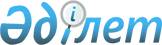 Об установлении дополнительного перечня лиц, относящихся к целевым группам населения
					
			Утративший силу
			
			
		
					Постановление акимата города Степногорска Акмолинской области от 11 декабря 2009 года № а-8/523а. Зарегистрировано Управлением юстиции города Степногорска Акмолинской области 31 декабря 2009 года № 1-2-122. Утратило силу - постановлением акимата города Степногорска Акмолинской области от 20 января 2012 года № А-1/32

      Сноска. Утратило силу - постановлением акимата города Степногорска Акмолинской области от 20.01.2012 № А-1/32 (вводится в действие со дня официального опубликования)

      В соответствии с подпунктом 13) пункта 1 статьи 31 Закона Республики Казахстан от 23 января 2001 года «О местном государственном управлении и самоуправлении в Республике Казахстан», статьями 5, 7 Закона Республики Казахстан от 23 января 2001 года «О занятости населения», в целях оказания содействия занятости лицам, входящих в состав целевых групп населения и наиболее нуждающимся в социальной защите, акимат города Степногорска ПОСТАНОВЛЯЕТ:



      1. Установить дополнительный перечень лиц, относящихся к целевым группам населения:

      1) лица в возрасте 50 лет и старше;

      2) лица, длительно не работающие (более 6 месяцев);

      3) молодежь в возрасте до 29 лет;

      4) вдовы (вдовцы), не вступившие в повторный брак;

      5) выпускники учреждений образования, реализующих программы среднего и послесреднего образования;

      6) ранее не работавшие;

      7) больные туберкулезом, прошедшие курс лечения;

      8) снятые с учета инвалидности;

      9) снятые с воинского учета по достижению возраста.

      10) прошедшие медико-социальную реабилитацию наркологические больные.

      Сноска. Пункт 1 с изменениями, внесенными решением акимата города Степногорска Акмолинской области от 02.06.2010 № А-3/204 (порядок введения в действие см. п-3)



      2. Государственному учреждению «Отдел занятости и социальных программ города Степногорска» принять меры по обеспечению занятости лиц, относящихся к целевым группам населения.



      3. Признать утратившими силу постановление акимата города Степногорска «Об определении целевых групп населения и мер по содействию их занятости и социальной защите на 2009 год» от 7 мая 2009 года № а-4/226 (зарегистрировано в Реестре государственной регистрации нормативных правовых актов № 1-2-114, опубликовано 26 июня 2009 года в газетах «Степногорск Ақшамы» и «Вечерний Степногорск»), постановление акимата города Степногорска «О внесении изменения в постановление акимата города Степногорска от 7 мая 2009 года № а-4/226 «Об определении целевых групп населения и мер по содействия их занятости и социальной защите на 2009 год» от 06 ноября 2009 года № а-7/463 (зарегистрировано в Реестре государственной регистрации нормативных правовых актов № 1-2-121).



      4. Контроль за исполнением настоящего постановления акимата города Степногорска возложить на заместителя акима города Степногорска Садвокасову Г.А.



      5. Данное постановление акимата города Степногорска распространяется на правоотношения, возникшие с 1 мая 2009 года.



      6. Настоящее постановление акимата города Степногорска вступает в силу со дня государственной регистрации в Управлении юстиции города Степногорска и вводится в действие со дня официального опубликования.      Аким города

      Степногорска                               А. Никишов      СОГЛАСОВАНО:      И.о. начальника государственного

      учреждения «Отдел занятости и

      социальных программ

      города Степногорска»                       Ф. Жукова
					© 2012. РГП на ПХВ «Институт законодательства и правовой информации Республики Казахстан» Министерства юстиции Республики Казахстан
				